Задание I уровня«Перевод профессионального текста»Выполнить перевод текста и ответить на вопросыAmphibian Be-12The projecting of amphibian BE-12 was begun in 1957. By the end of 1959 the working drawings had been completed and given to experimental production. The experimental amphibian has been built in cooperation with the serial plant. The first experimental amphibian was built in august, 1960 and its first flight was taken on the 18th of October, 1960 from a land aerodrome. Taking the experimental flight over the Azov sea, hear Zhdanov, the first experimental amphibian BE-12 suffered catastrophe and sank. Three members of the crew died.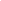  The second experimental amphibian BE-12 was built only in 1962. The test were continued. The second and third amphibians were tested by the plant test-pilots M.Muhailov, I.Kuprianov, E.Lahmostov. During plant and state tests, begun on the 19th of July, 1963, the engineers of the design office had to greatly improve the amphibian on. In 1964 the act about finishing of state test was signed and sense that time USSR Air Forces and Navy were armed with amphibians BE-12. The machine has been in serial production for 10 years and it has been greatly changes technically, depending on purposes. According to the construction scheme, amphibian is an all-metal boat with a highly situated plane of the "Chaica" type and vertical empennage. Transversal stability afloat is provided by under plane floats. The undercarriage of the aircraft is of three supports, with tail wheel, that is retracted in the boat during the flight. In amphibian two turboprops Ai-20D are installed. The Turbogenerator is installed for providing the autonomous launching of the engines on the land and afloat. It is also used to provide aircraftХs equipment with direct current afloat and in emergency cases. The crew consists of 4 members:2 pilots, a navigator and a radioman. The place of the navigator is in the first, fore part of the boat. The cockpit of the pilots is in the upper part of the first compartment, behind the navigatorХs place. The pilots sit near each other. The place of the radioman is in the upper part of the sixth compartment.The glider of the amphibian consists of the boat, the plane with under plane floats and the empennage.The boat has all-metal construction. It is divided into ten compartments, eight of them are waterproof, that guarantees that the boat want sink, if the first or two adjacent compartments are damaged.Найти в тексте и ответить  на вопросы:In which year was started the production of the aircraft Be-12? What is the constructive scheme of the plane Be-12?How many people is the crew of the Be-12?